oneM2M NoticeThe document to which this cover statement is attached is submitted to oneM2M.  Participation in, or attendance at, any activity of oneM2M, constitutes acceptance of and agreement to be bound by terms of the Working Procedures and the Partnership Agreement, including the Intellectual Property Rights (IPR) Principles Governing oneM2M Work found in Annex 1 of the Partnership Agreement.IntroductionExisting SDT test cases check that the IUT creates the proper resources in the CSE. Those test can be applied to an AE modeling a SDT device or an IPE modeling a SDT device on behalf of a NODN.In these test cases, given the proper resource tree structure exists, the test system will check that the device responds appropriately, for example response to an action by toggling a switch value.Each action is listed in the parameter table of the test purposeTable 5.3.1.1-1: Actions of 3DprinterBased on the mapping rules in TS-34 the following conditions have to be checked in the test purpose:Rule 3-1: container definition shall be org.onem2m.[domain].action.[action name]domain is a component of the permutation tableaction name is a component of the permutation tableRule 3-2:  permutation table will have a column named [Custom Attributes] containingArguments  of the module, if any‘resut’ if the module returns a resultRule 3-3: CSE test purpose – NA for AE/IPERule 3-4: separate test purpose(s) for triggering the actionRule 3-5: permutation table will have a column named “action_name” (use ACTION_MODULE instead)Rule 3-6: check format of return type for listed actionsOne test purpose to check that the action resource is created correctly.One test purpose to check that the actions are triggered correctly. (update custom attribute or empty content)One test purpose to check that actions that return a complex value are encoded as a JSON structure and returned serialized in an xs:string -> not written because there are no actions of this type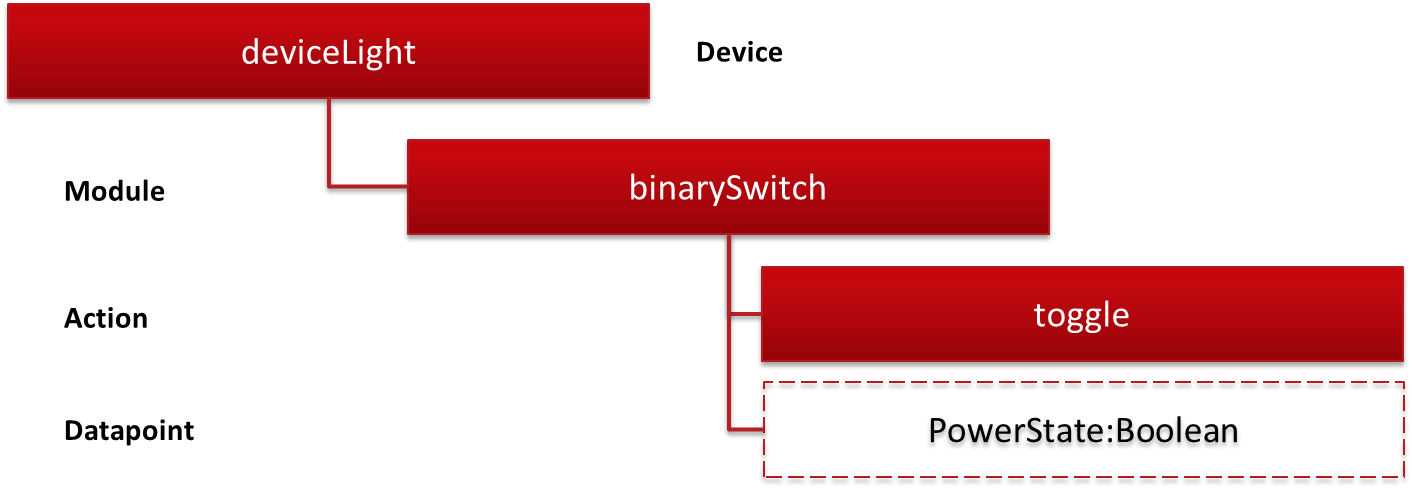 As an example, for a deviceLight containing a binarySwitch, the first test purpose verifies that the toggle resource is created properly. 6.2.4Resource mapping for Action Actions defined as part of  a ModuleClass model shall be mapped to the specializations of a <flexContainer> resource. The following rules shall be applied: Rule 3-1: The containerDefinition attribute shall be set according to 6.4.4.Rule 3-2: When the Action supports any 'Arguments', they are mapped to [customizedAttribute] with their variable names (short names are given in clause 6.3.4). When the Action supports a 'Return Type', it is mapped to a [customizedAttribute] named ‘result’ (short name ‘resut’). The keyword ‘result’ is reserved and cannot be used as an Argument name.Rule 3-3: XSD file for each Action shall be named according to 6.5.4.Rule 3-4: The Action shall be triggered:by updating at least one of the Arguments custom attributes with any value, if the action has at least one argument, orby updating the <flexContainer> resource with empty content if it has no argumentRule 3-5: The resourceName attribute for each Action model that appears as a child of a ModuleClass model shall be CREATED with the value set to “Action name”.Rule 3-6: If an action returns a value that is of a complex data type, i.e. not one of the standard scalar types, then this value shall be encoded as a JSON structure and returned serialized in an xs:string.6.3.4 Resource attributes for actions argumentsIn protocol bindings resource attributes names for arguments of actions shall be translated into short names of Table 6.3.4-1.Table 6.3.4-1: Resource attribute short names (Action arguments)6.4.4 ActionsDepending on the domain, the containerDefinition attribute of specializations for actions shall have the values that comply with the following rule.  Rule: “org.onem2m.[domain].action.[action name]”, where [domain] is one of the following names: “agriculture”, “city”, “common”, “health”, “home”, “industry”, “railway”, “vehicular” and “management”. The name is chosen according to the domain in which the action is defined.For example, the containerDefinition attribute of the specialization for “activateClockTimer” action in the “timer” module class of the “common” domain shall be “org.onem2m.common.action.activateClocktimer”, the containerDefinition attribute of the specialization for the “activate” action of the “dmSoftware” module class of the “management” domain shall be “org.onem2m.management.action.activate”.6.5.4 XSD definitions for ActionThe XSD definitions for Actions are specified upon the following rule.Rule: [Domain Prefix]-act-[action name]-v<TS-version>.xsd where the string '<TS-version>' shall be interpreted as the version of the present documentFor example, the XSD definition for activateClockTimer specified in TS-0023 v4.3.0 shall be “HOD-act- activateClockTimer -v4_3_0.xsd”.-----------------------Start of new text 1-------------------------------------------TP/oneM2M/AE/SDT/CRE/006TP/oneM2M/AE/HAIM/CRE/007-----------------------End of change 1-------------------------------------------CHANGE REQUESTCHANGE REQUESTMeeting ID:*TDE 51Source:*Bob Flynn (Exacta GSS); bob.flynn@exactagss.comDate:*17 Nov 2021Reason for Change/s:*SDT Test Purposes CR  against:  Release*Rel-4CR  against:  WI* Active <Work Item number>   MNT maintenance / < Work Item number(optional)>Is this a mirror CR? Yes  No mirror CR number: (Note to Rapporteur - use latest agreed revision) STE Small Technical Enhancements / < Work Item number (optional)>Only ONE of the above shall be tickedCR  against:  TS/TR*TS-0018 v4.4.0Clauses *Type of change: * Editorial change Bug Fix or Correction Change to existing feature or functionality New feature or functionalityOnly ONE of the above shall be tickedOther TS/TR(s) impactedNonePost Freeze checking:*This CR contains only essential changes and corrections?  YES   NO This CR may break backwards compatibility with the last approved version of the TS?       YES   NO Template Version: January 2019 (do not modify)Template Version: January 2019 (do not modify)TP IdTP/oneM2M/AE/HAIM/CRE/001Test objectiveCheck that the IUT creates a [HAIM_DEVICE] resource as a specialization of the <flexContainer> resource on the hosting CSE using the appropriate ‘DeviceClass ID’TP IdTP/oneM2M/AE/HAIM/CRE/002Test objectiveCheck that the IUT creates a [HAIM_MODULE] resource as a specialization of the <flexContainer> resource and as a child of [HAIM_DEVICE] resouce on the hosting CSE using the appropriate ModuleClass IDTP IdTP/oneM2M/AE/HAIM/CRE/003Test objectiveCheck that the IUT creates the appropriate Properties, according to the HAIM_DEVICE model, as [customAttribute] attributes of a [deviceInfo] resource which is a child-resource of the <node> resource linked by the nodelink attribute of the HAIM_DEVICE modelTP IdTP/oneM2M/AE/HAIM/CRE/004Test objectiveCheck that the IUT creates the appropriate Properties, according to the HAIM_MODULE model, as [customAttribute] attributes of the [HAIM_MODULE] resource on the hosting CSE, with [customAttribute] name set to the prefix ‘prop’ plus the Property nameTP IdTP/oneM2M/AE/HAIM/CRE/005Test objectiveCheck that the IUT creates the appropriate DataPoints, according to the HAIM_MODULE model, as [customAttribute] attributes of the [HAIM_MODULE] resource on the hosting CSE, with [customAttribute] name set to the Datapoint nameReturn TypeNameArgumentOptionalDocumentationnonestart3DprintnonetrueStart 3D printing.nonestop3DprintnonetrueStop 3D printing.TP IdDomainCustom AttributesSDT_MODULEACTION_NAMETP/oneM2M/AE/HAIM/CRE/005_ACTCommonnone3Dprinterstart3DprintTP/oneM2M/AE/HAIM/CRE/005_ACUCommonnone3Dprinterstop3DprintTest objectiveCheck that the IUT creates the appropriate Actions resources, according to the SDT_DEVICE model.Test objectiveCheck that the IUT responds correctly to when its Action resource is triggered, according to the SDT_DEVICE model.Argument NameOccurs inShort NameaddressreadIO, writeIOaddrsnamedeployPackagenamepayloadwriteIOpayldrebootTyperebootrebTeurldeployPackage, updateFirmware, updateurlversiondeployPackage, updateFirmware, updateversnTP IdTP IdTP/oneM2M/AE/SDT/CRE/006TP/oneM2M/AE/SDT/CRE/006Test objectiveTest objectiveCheck that the IUT creates the child Action module resources according to the SDT_MODULE model.Check that the IUT creates the child Action module resources according to the SDT_MODULE model.ReferenceReferenceTS-0001 [1], clause 9.6.1.2.2.3, and TS-0023 [7], clauses 5.3, 5.4, 5.5, 6.2, 6.4TS-0001 [1], clause 9.6.1.2.2.3, and TS-0023 [7], clauses 5.3, 5.4, 5.5, 6.2, 6.4Config IdConfig IdCFG03CFG03Parent ReleaseParent ReleaseRelease 4Release 4PICS SelectionPICS SelectionPICS_???PICS_???Initial conditionswith {
	the IUT being registered andthe IUT being switched on and the IUT having privileges to perform CREATE operation on resource 		TARGET_RESOURCE_ADDRESS andthe IUT having created a resource at SDT_DEVICE_ADDRESS of type SDT_DEVICE  containing child SDT_MODULE resource at SDT_MODULE_RESOURCE_ADDRESS }with {
	the IUT being registered andthe IUT being switched on and the IUT having privileges to perform CREATE operation on resource 		TARGET_RESOURCE_ADDRESS andthe IUT having created a resource at SDT_DEVICE_ADDRESS of type SDT_DEVICE  containing child SDT_MODULE resource at SDT_MODULE_RESOURCE_ADDRESS }with {
	the IUT being registered andthe IUT being switched on and the IUT having privileges to perform CREATE operation on resource 		TARGET_RESOURCE_ADDRESS andthe IUT having created a resource at SDT_DEVICE_ADDRESS of type SDT_DEVICE  containing child SDT_MODULE resource at SDT_MODULE_RESOURCE_ADDRESS }Expected behaviourTest eventsTest eventsDirectionExpected behaviourwhen {
	}when {
	}NAExpected behaviourthen {	the IUT sends a valid CREATE Request containing 		To set to SDT_MODULE _RESOURCE_ADDRESS and		Content containing                      ACTION_NAME resource as a specialization of                             <flexContainer> containing						CUSTOM_ATTRIBUTES attributes and	                            containerDefinition attribute set to					         "org.onem2m.DOMAIN.action.ACTION_NAME” and                                   resourceName attribute set to ACTION_NAME}then {	the IUT sends a valid CREATE Request containing 		To set to SDT_MODULE _RESOURCE_ADDRESS and		Content containing                      ACTION_NAME resource as a specialization of                             <flexContainer> containing						CUSTOM_ATTRIBUTES attributes and	                            containerDefinition attribute set to					         "org.onem2m.DOMAIN.action.ACTION_NAME” and                                   resourceName attribute set to ACTION_NAME}IUT  CSETP IdDOMAINSDT_DEVICECUSTOM_ ATTRIBUTES (of action)SDT_MODULE(parent resource)ACTION_NAMETP/oneM2M/AE/SDT/CRE/006_STPRCommondevice3DPrinternone3Dprinterstart3DprintTP/oneM2M/AE/ SDT /CRE/006_SPPRCommondevice3DPrinternone3Dprinterstop3DprintTP/oneM2M/AE/ SDT /CRE/006_UPVCommondeviceAudioReceiver,device3DDisplay,deviceSetTopBox,deviceTelevision,deviceHandheldPTTTerminal,deviceTrainborneTerminal,deviceCardRecharingMachine,deviceSmartGate,deviceSmartScreenDoornoneaudioVolumeupVolumeTP/oneM2M/AE/ SDT /CRE/006_DWVCommondeviceAudioReceiver,device3DDisplay,deviceSetTopBox,deviceTelevision,deviceHandheldPTTTerminal,deviceTrainborneTerminal,deviceCardRecharingMachine,deviceSmartGate,deviceSmartScreenDoornoneaudioVolumedownVolumeTP/oneM2M/AE/ SDT /CRE/006_TBSCommondevice3DPrinter, deviceAudioReceiver,deviceLight,deviceMultiFunctionPrinter,devicePrinter,deviceScanner,deviceSmartPlug,deviceSwitch,device3DDisplay,device3DScanner,subDeviceCuff,subDevicePowerOutletnonebinarySwitchtoggleTP/oneM2M/AE/ SDT /CRE/006_TBSCitydeviceOutdoorLamp,deviceSmartElectricMeter,deviceSmartGasMeter,deviceSmartWaterMeternonebinarySwitchtoggleTP/oneM2M/AE/ SDT /CRE/006_TBSHealthdeviceBloodPressureMonitornonebinarySwitchtoggleTP/oneM2M/AE/ SDT /CRE/006_TBSHomedeviceAirConditioner,deviceAirPurifier,deviceClothesDryer,deviceClothesWasher,deviceClothesWasherDryer,deviceCoffeeMachine,deviceCookerHood,deviceDehumidifier,deviceDishWasher,deviceFan,deviceHomeCCTV,deviceHumidifier,deviceKettle,deviceMicrogeneration,deviceOven,deviceRefrigerator,deviceRiceCooker,deviceRobotCleaner,deviceSetTopBox,deviceSteamCloset,deviceStorageBattery,deviceTelevision,deviceWaterHeater,deviceBottleWarmer,deviceGarbageDisposal,deviceWaterPurifiernonebinarySwitchtoggleTP/oneM2M/AE/ SDT /CRE/006_TBSVehiculardeviceElectricVehicleChargernonebinarySwitchtoggleTP/oneM2M/AE/ SDT /CRE/006_TBSRailwaydeviceHandheldPTTTerminal,deviceCardRecharingMachine,deviceSmartGate,deviceSmartScreenDoornonebinarySwitchtoggleTP/oneM2M/AE/ SDT /CRE/006_DNVCommonsubDevicePowerOutletnonenumberValuedecrementNumberValueTP/oneM2M/AE/ SDT /CRE/006_INVCommonsubDevicePowerOutletnonenumberValueincrementNumberValueTP/oneM2M/AE/ SDT /CRE/006_RNVCommonsubDevicePowerOutletnonenumberValueresetNumberValueTP/oneM2M/AE/ SDT /CRE/006_OOLCommondeviceDoor,waterValvenoneopenLevelopenTP/oneM2M/AE/ SDT /CRE/006_OOLHomedeviceWindowShadenoneopenLevelopenTP/oneM2M/AE/ SDT /CRE/006_COLCommondeviceDoor,waterValvenoneopenLevelcloseTP/oneM2M/AE/ SDT /CRE/006_COLHomedeviceWindowShadenoneopenLevelcloseTP/oneM2M/AE/ SDT /CRE/006_CPCRailwaydeviceHandheldPTTTerminal,deviceTrainborneTerminalnonephoneCallcallTP/oneM2M/AE/ SDT /CRE/006_APCRailwaydeviceHandheldPTTTerminal,deviceTrainborneTerminalnonephoneCallanswerTP/oneM2M/AE/ SDT /CRE/006_HPCRailwaydeviceHandheldPTTTerminal,deviceTrainborneTerminalnonephoneCallhangupTP/oneM2M/AE/ SDT /CRE/006_NTPCCommondeviceCameranoneplayerControlnextTrackTP/oneM2M/AE/ SDT /CRE/006_NTPCHomedeviceHomeCCTV,deviceTelevisionnoneplayerControlnextTrackTP/oneM2M/AE/ SDT /CRE/006_PTPCCommondeviceCameranoneplayerControlpreviousTrackTP/oneM2M/AE/ SDT /CRE/006_PTPCHomedeviceHomeCCTV,deviceTelevisionnoneplayerControlpreviousTrackTP/oneM2M/AE/ SDT /CRE/006_MSSCommondeviceGenericSensornonesmokeSensormuteTP/oneM2M/AE/ SDT /CRE/006_MSSHomedeviceHomeCCTVnonesmokeSensormuteTP/oneM2M/AE/ SDT /CRE/006_UCTCHomedeviceSetTopBox,deviceTelevisionnonetelevisionChannelupChannelTP/oneM2M/AE/ SDT /CRE/006_DCTCHomedeviceSetTopBoxdeviceTelevisionnonetelevisionChanneldownChannelTP/oneM2M/AE/ SDT /CRE/006_RTMCommondeviceServiceButtonnonetextMessageresetTextMessageTP/oneM2M/AE/ SDT /CRE/006_ACTCommondeviceLight,deviceThermostatnonetimeractivateClockTimerTP/oneM2M/AE/ SDT /CRE/006_ACTCitydeviceOutdoorLampnonetimeractivateClockTimerTP/oneM2M/AE/ SDT /CRE/006_ACTHomedeviceAirConditioner,deviceAirPurifier,deviceClothesWasher,deviceClothesWasherDryer,deviceDehumidifier,deviceOven,deviceRiceCooker,deviceRobotCleaner,deviceWindowShade,deviceWaterPurifiernonetimeractivateClockTimerTP/oneM2M/AE/ SDT /CRE/006_DCTCommondeviceLight,deviceThermostatnonetimerdeactivateClockTimerTP/oneM2M/AE/ SDT /CRE/006_DCTCitydeviceOutdoorLampnonetimerdeactivateClockTimerTP/oneM2M/AE/ SDT /CRE/006_DCTHomedeviceAirConditioner,deviceAirPurifier,deviceClothesWasher,deviceClothesWasherDryer,deviceDehumidifier,deviceOven,deviceRiceCooker,deviceRobotCleaner,deviceWindowShade,deviceWaterPurifiernonetimerdeactivateClockTimerTP/oneM2M/AE/ SDT /CRE/006_RRGCitydeviceWeatherStationnonerainGaugeresetTP/oneM2M/AE/ SDT /CRE/006_RDMAmanagementflexNoderebootTypedmAgentrebootTP/oneM2M/AE/ SDT /CRE/006_DPDMAmanagementflexNoderesut, name, version, urldmAgentdeployPackageTP/oneM2M/AE/ SDT /CRE/006_RDMIOmanagementflexNoderesut, addressdmDataModelIOreadIOTP/oneM2M/AE/ SDT /CRE/006_WDMIOmanagementflexNoderesut, address, payloaddmDataModelIOwriteIOTP/oneM2M/AE/ SDT /CRE/006_UDMFmanagementflexNodeResult, url, versiondmFirmwareupdateFirmwareTP/oneM2M/AE/ SDT /CRE/006_TDMFmanagementflexNoderesutdmFirmwaretoggleTP/oneM2M/AE/ SDT /CRE/006_ADMSmanagementflexNodenonedmSoftwareactivateTP/oneM2M/AE/ SDT /CRE/006_DDMSmanagementflexNodenonedmSoftwaredeactivateTP/oneM2M/AE/ SDT /CRE/006_RDMELmanagementflexNodeStart, enddmEventLogretrieveLogTP/oneM2M/AE/ SDT /CRE/006_IDMPmanagementflexNodenonedmPackageinstallTP/oneM2M/AE/ SDT /CRE/006_UDMPmanagementflexNodenonedmPackageuninstallTP/oneM2M/AE/ SDT /CRE/006_UPDMPmanagementflexNodeVersion, urldmPackageupdateTP/oneM2M/AE/ SDT /CRE/006_EDMCmanagementflexNoderesutdmCapabilityenableTP/oneM2M/AE/ SDT /CRE/006_DDMCmanagementflexNoderesutdmCapabilitydisableTP/oneM2M/AE/ SDT /CRE/006_FDMSmanagementflexNodenonedmStorageformatTP/oneM2M/AE/ SDT /CRE/006_UDMSmanagementflexNodenonedmStorageunmountTP IdTP IdTP/oneM2M/AE/HAIM/CRE/007TP/oneM2M/AE/HAIM/CRE/007Test objectiveTest objectiveCheck that the IUT responds correctly when its ACTION_NAME resource is triggered.Check that the IUT responds correctly when its ACTION_NAME resource is triggered.ReferenceReferenceTS-0001 [1], clause 9.6.1.2.2.3, and TS-0023 [7], clauses 5.3, 5.8 and 6.2.6TS-0001 [1], clause 9.6.1.2.2.3, and TS-0023 [7], clauses 5.3, 5.8 and 6.2.6Config IdConfig IdCF03CF03Parent ReleaseParent ReleaseRelease 4Release 4PICS SelectionPICS SelectionPICS_AEPICS_AEInitial conditionswith {
	the IUT being registered to CSE andthe IUT exposing a controlling interface for an ACTION_NAME and the IUT having created on the CSE a SDT_MODULE at SDT_MODULE_ADDRESS    SDT_MODULE containing DATA_POINT set to a valid value  andthe IUT having created on the CSE an ACTION_NAME at ACTION_NAME_ADDRESSthe IUT having created on  the CSE a <subscription> at ACTION_NAME_ADDRESS}with {
	the IUT being registered to CSE andthe IUT exposing a controlling interface for an ACTION_NAME and the IUT having created on the CSE a SDT_MODULE at SDT_MODULE_ADDRESS    SDT_MODULE containing DATA_POINT set to a valid value  andthe IUT having created on the CSE an ACTION_NAME at ACTION_NAME_ADDRESSthe IUT having created on  the CSE a <subscription> at ACTION_NAME_ADDRESS}with {
	the IUT being registered to CSE andthe IUT exposing a controlling interface for an ACTION_NAME and the IUT having created on the CSE a SDT_MODULE at SDT_MODULE_ADDRESS    SDT_MODULE containing DATA_POINT set to a valid value  andthe IUT having created on the CSE an ACTION_NAME at ACTION_NAME_ADDRESSthe IUT having created on  the CSE a <subscription> at ACTION_NAME_ADDRESS}Expected behaviourTest eventsTest eventsDirectionExpected behaviourwhen {
        The IUT receives a valid NOTIFY Request containing         operation set to UPDATE         subscriptionReference set to	resource identifier of ACTION_NAME         containing valid ACTION_NAME representation containing            CUSTOM_ATTRIBUTE set to valid value}when {
        The IUT receives a valid NOTIFY Request containing         operation set to UPDATE         subscriptionReference set to	resource identifier of ACTION_NAME         containing valid ACTION_NAME representation containing            CUSTOM_ATTRIBUTE set to valid value}CSEExpected behaviourthen {	the IUT sends a valid UPDATE Request containing 		To set to SDT_MODULE_ADDRESS and		Content containing SDT_MODULE resource containing			a valid DATA_POINT attribute     the IUT sends a valid NOTIFY Response containing           response status code 2000}then {	the IUT sends a valid UPDATE Request containing 		To set to SDT_MODULE_ADDRESS and		Content containing SDT_MODULE resource containing			a valid DATA_POINT attribute     the IUT sends a valid NOTIFY Response containing           response status code 2000}IUT  CSETP IdCUSTOM_ ATTRIBUTES (of SDT module or ACTION module)SDT_MODULE(parent resource)ACTION_NAMETP/oneM2M/AE/SDT/UPD/007_STPRnone3Dprinterstart3DprintTP/oneM2M/AE/ SDT /UPD/007_SPPRnone3Dprinterstop3DprintTP/oneM2M/AE/ SDT /UPD/006_UPVvolumePercentageaudioVolumeupVolumeTP/oneM2M/AE/ SDT /UPD/006_DWVvolumePercentageaudioVolumedownVolumeTP/oneM2M/AE/ SDT /UPD/006_TBSstatebinarySwitchtoggleTP/oneM2M/AE/ SDT /UPD/006_DNVnumberValuenumberValuedecrementNumberValueTP/oneM2M/AE/ SDT /UPD/006_INVnumberValuenumberValueincrementNumberValueTP/oneM2M/AE/ SDT /UPD/006_RNVnumberValuenumberValueresetNumberValueTP/oneM2M/AE/ SDT /UPD/006_OOLopenLevelopenLevelopenTP/oneM2M/AE/ SDT /UPD/006_COLopenLevelopenLevelcloseTP/oneM2M/AE/ SDT /UPD/006_CPCcallStatephoneCallcallTP/oneM2M/AE/ SDT /UPD/006_APCcallStatephoneCallanswerTP/oneM2M/AE/ SDT /UPD/006_HPCcallStatephoneCallhangupTP/oneM2M/AE/ SDT /UPD/006_NTPCnoneplayerControlnextTrackTP/oneM2M/AE/ SDT /UPD/006_PTPCnoneplayerControlpreviousTrackTP/oneM2M/AE/ SDT /UPD/006_MSSdismantledsmokeSensormuteTP/oneM2M/AE/ SDT /UPD/006_UCTCchannelNumbertelevisionChannelupChannelTP/oneM2M/AE/ SDT /UPD/006_DCTCchannelNumbertelevisionChanneldownChannelTP/oneM2M/AE/ SDT /UPD/006_RTMtextMessagetextMessageresetTextMessageTP/oneM2M/AE/ SDT /UPD/006_ACTnonetimeractivateClockTimerTP/oneM2M/AE/ SDT /UPD/006_DCTnonetimerdeactivateClockTimerTP/oneM2M/AE/ SDT /UPD/006_RRGheightrainGaugeresetTP/oneM2M/AE/ SDT /UPD/006_RDMAstatedmAgentrebootTP/oneM2M/AE/ SDT /UPD/006_DPDMAstatedmAgentdeployPackageTP/oneM2M/AE/ SDT /UPD/006_RDMIOresutdmDataModelIOreadIOTP/oneM2M/AE/ SDT /UPD/006_WDMIOresutdmDataModelIOwriteIOTP/oneM2M/AE/ SDT /UPD/006_UDMFresutdmFirmwareupdateFirmwareTP/oneM2M/AE/ SDT /UPD/006_TDMFresut, primaryState, secondaryStatedmFirmwaretoggleTP/oneM2M/AE/ SDT /UPD/006_ADMSstatedmSoftwareactivateTP/oneM2M/AE/ SDT /UPD/006_DDMSstatedmSoftwaredeactivateTP/oneM2M/AE/ SDT /UPD/006_RDMELdatadmEventLogretrieveLogTP/oneM2M/AE/ SDT /UPD/006_IDMPstatedmPackageinstallTP/oneM2M/AE/ SDT /UPD/006_UDMPstatedmPackageuninstallTP/oneM2M/AE/ SDT /UPD/006_UPDMPstatedmPackageupdateTP/oneM2M/AE/ SDT /UPD/006_EDMCresut, currentStatedmCapabilityenableTP/oneM2M/AE/ SDT /UPD/006_DDMCresut, currentStatedmCapabilitydisableTP/oneM2M/AE/ SDT /UPD/006_FDMSstatusdmStorageformatTP/oneM2M/AE/ SDT /UPD/006_UDMSmountsdmStorageunmount